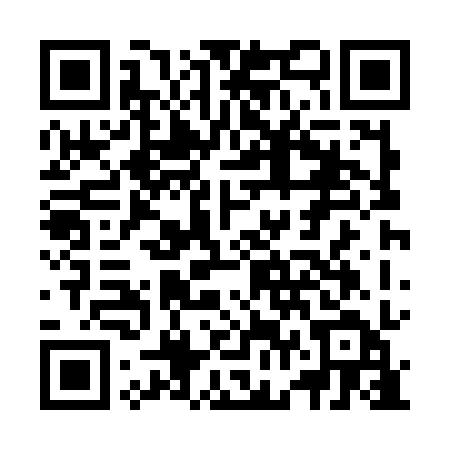 Ramadan times for Sztynort, PolandMon 11 Mar 2024 - Wed 10 Apr 2024High Latitude Method: Angle Based RulePrayer Calculation Method: Muslim World LeagueAsar Calculation Method: HanafiPrayer times provided by https://www.salahtimes.comDateDayFajrSuhurSunriseDhuhrAsrIftarMaghribIsha11Mon3:583:585:5711:433:315:305:307:2212Tue3:553:555:5511:433:335:325:327:2413Wed3:533:535:5211:433:355:345:347:2614Thu3:503:505:5011:423:365:365:367:2915Fri3:473:475:4711:423:385:385:387:3116Sat3:453:455:4511:423:395:405:407:3317Sun3:423:425:4211:413:415:425:427:3518Mon3:393:395:4011:413:425:445:447:3719Tue3:363:365:3711:413:445:465:467:3920Wed3:333:335:3511:413:465:475:477:4221Thu3:303:305:3211:403:475:495:497:4422Fri3:283:285:3011:403:485:515:517:4623Sat3:253:255:2711:403:505:535:537:4824Sun3:223:225:2511:393:515:555:557:5125Mon3:193:195:2211:393:535:575:577:5326Tue3:163:165:2011:393:545:595:597:5527Wed3:133:135:1711:393:566:016:017:5828Thu3:103:105:1511:383:576:036:038:0029Fri3:063:065:1311:383:596:046:048:0330Sat3:033:035:1011:384:006:066:068:0531Sun4:004:006:0812:375:017:087:089:081Mon3:573:576:0512:375:037:107:109:102Tue3:543:546:0312:375:047:127:129:133Wed3:513:516:0012:365:067:147:149:154Thu3:473:475:5812:365:077:167:169:185Fri3:443:445:5512:365:087:187:189:206Sat3:413:415:5312:365:107:197:199:237Sun3:373:375:5012:355:117:217:219:268Mon3:343:345:4812:355:127:237:239:299Tue3:313:315:4612:355:147:257:259:3110Wed3:273:275:4312:345:157:277:279:34